Providing support for County CouncillorsInformation	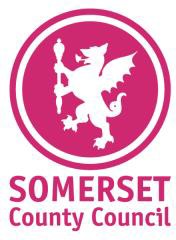 for County CouncillorsSomerset Education Business PartnershipSomerset Education Business Partnership connects businesses with education providers so that Somerset’s:employers can build a strong talent pipeline they need to thrive and growyoung people are aware of local career opportunities and prepared for the workplaceWe help businesses to develop education outreach plans that match their needs and resources. Larger businesses may develop full outreach programmes whereas small businesses may simply connect with their local school or college.We also help schools and colleges to access employer input to support their careers activities such as assemblies, mock interview and workplace experiences.During COVID we developed a comprehensive online resource. This remains available and supplements in person activities. Whilst our service is available to all Somerset’s:employers we proactively seek to work with those in Somerset’s bedrock and growth employment sectorsyoung people – we proactively seek to support those with the greatest barriers to employment including care leavers and those with special educational needs or disabilities.The staff team of 3 is employed within Somerset County Council’s Economy & Community Infrastructure service and work closely with the Education team. We are physically based at Somerset Chamber of Commerce which enables us to network effectively with the business community.Somerset County Council provides 1/3 of the required operational budget with the remaining costs met by external funders and earned income.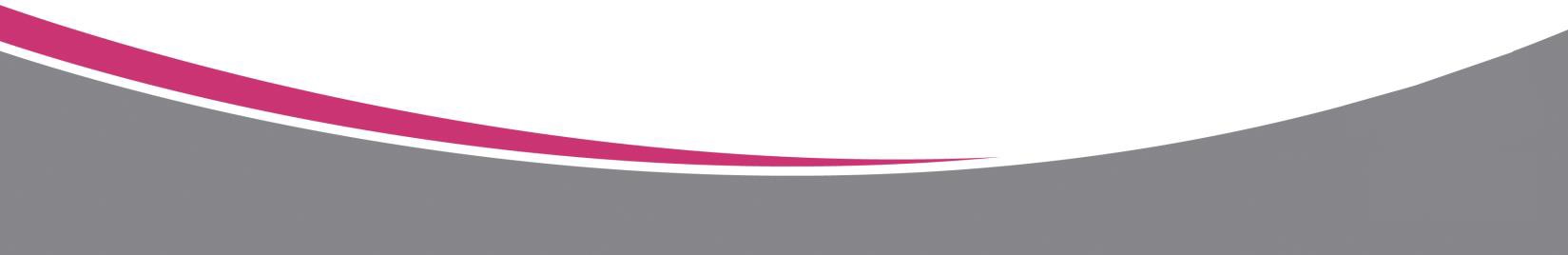 From:Andrew Hanson – Somerset Education Business Partnership ManagerRelevant SLT Director andsign-off date:Michele CusackAcct Lead Director ECIDate:07 September 2022To:All County CouncillorsFor more information please contact:Name: Andrew HansonEmail: andrew.hanson@somerset-ebp.co.uk Telephone: 07912 264531